   生物多样性–无脊椎动物（生物）纪录表我们将探索生活在特定区域的无脊椎动物（生物），如虫，蠕虫和蜗牛等生物！为什么生物多样性对社会生态系统很重要？生物多样性（或生态系统中动植物的多样性）在复杂的系统中非常重要，因为系统的所有部分都以某种方式相连在一起。做出可能影响我们所参与的系统生物多样性的决策，对于人类在思考我们对生态系统进行任何更改時非常重要。连接到你的“我们应该”问题：为什么生物多样性对我的邻里很重要？“我们应该”问题是像“我们应该种一个花园吗？”或“我们应该让猫在户外自由漫游吗？”或“我们应该耙树叶还是将它们放在地上？”都以某种方式与生物多样性有关。例如，如果你想知道是否应该耙树叶，你可能想知道谁住在落叶中、周围和下方，以便回答该问题。这样，你可以使用此生物计数工具调查有落叶覆盖和无落叶覆盖区域的生物多样性。我们要询问的调查问题是：___________________________________________________________我们正在探索的“我们应该”问题是：__________________________________________________________第1部分日期________________  天气_______________你对发现的内容有什么疑问？________________________________________________________________________________________________________________________________________________________________________________________________________________________________________________________________________________________________________________________________________________________________________________________生物计数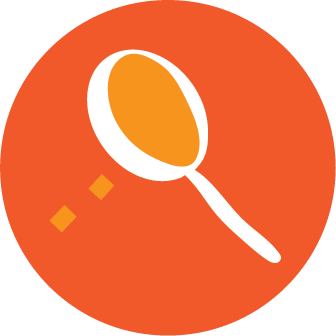 实地调查如果你有兴趣询问调查问题，请使用此工具：检查有被落叶覆盖和没有被落叶覆盖的区域时，无脊椎动物的种类和数量如何变化？下雨天与晴天时，无脊椎动物的种类和数量如何变化？我家附近和学校附近有多少种无脊椎动物？你可以单独使用此工具来探索类似的调查问题，也可以作为探索“我们应该”问题的一部分来使用。鼓励你的家人到外面去调查你的邻里！所需材料：步骤：呼啦圈，绳子（至少2英尺
长）或其他标记观察点的方法
铅笔空白纸或接下来的两页第1部分：将呼啦圈放到位置1。如果你放呼啦圈的位置上有落叶，可以将其轻轻地移到一边。在圆圈中画出在呼啦圈中看到的东西，包括植物，动物，岩石等。第2部分：在表中，写下或画出找到的无脊椎动物（生物）并计算它们的数量。轻轻将落树叶放回原处。第3部分：重复步骤1-5。 根据你要问的问题，你可能会在其他地方或同一时间在另一个地方重复观察。所有科学家都会重复他们的观察。这样他们才可以确定自己所看到的东西是否是某个地方或某个时间所独有的。第2部分❑ 位置1或 ❑ 时间1：__________________第2部分❑ 位置1或 ❑ 时间1：__________________第3部分❑ 位置2或 ❑ 时间2：______________第3部分❑ 位置2或 ❑ 时间2：______________我找到了什么？ 
（画下或写下）多少？ 
（标记数量）我找到了什么？
 （画下或写下）多少？
 （标记数量）